Breakfast Newsletter Nuggets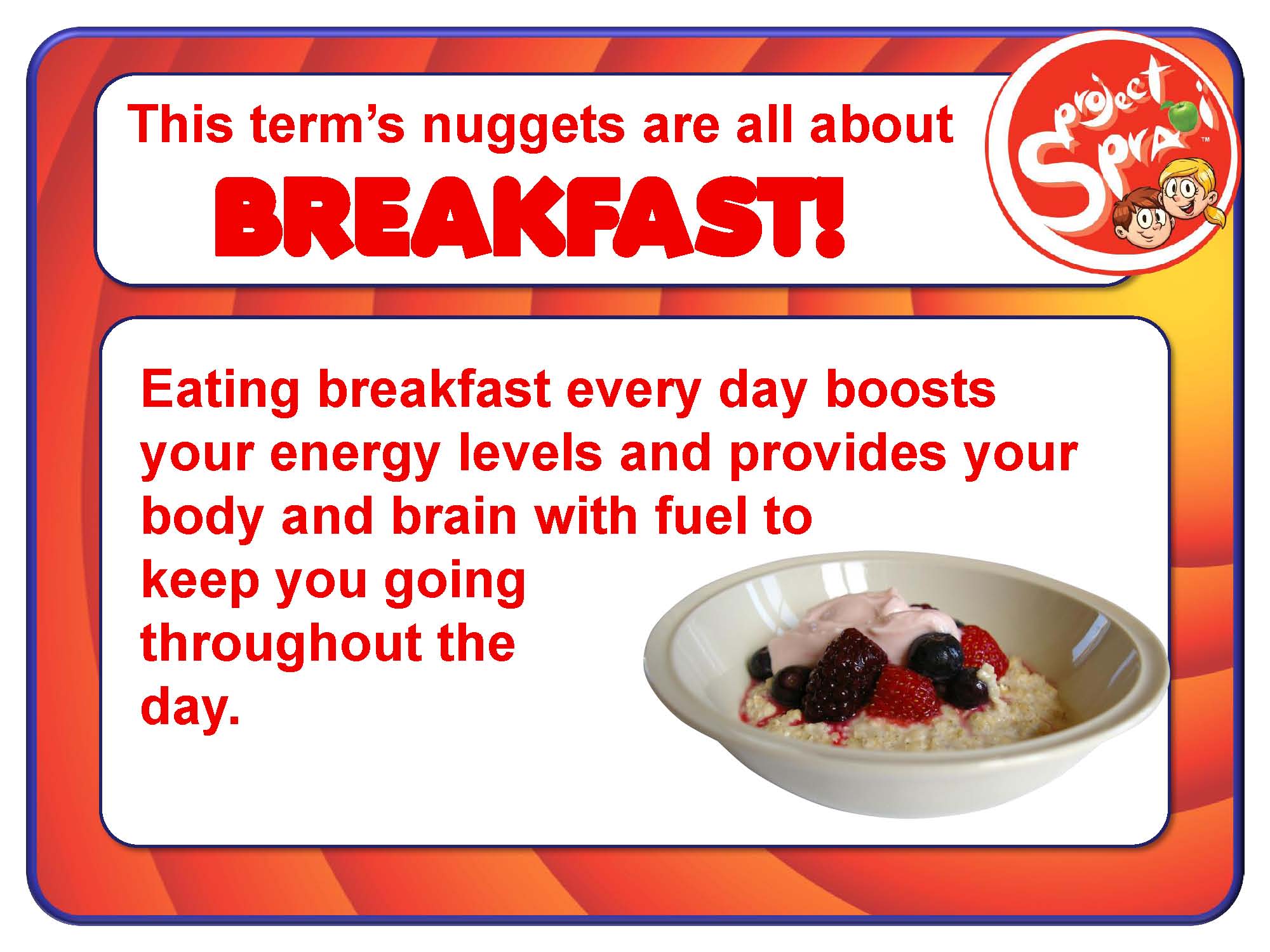 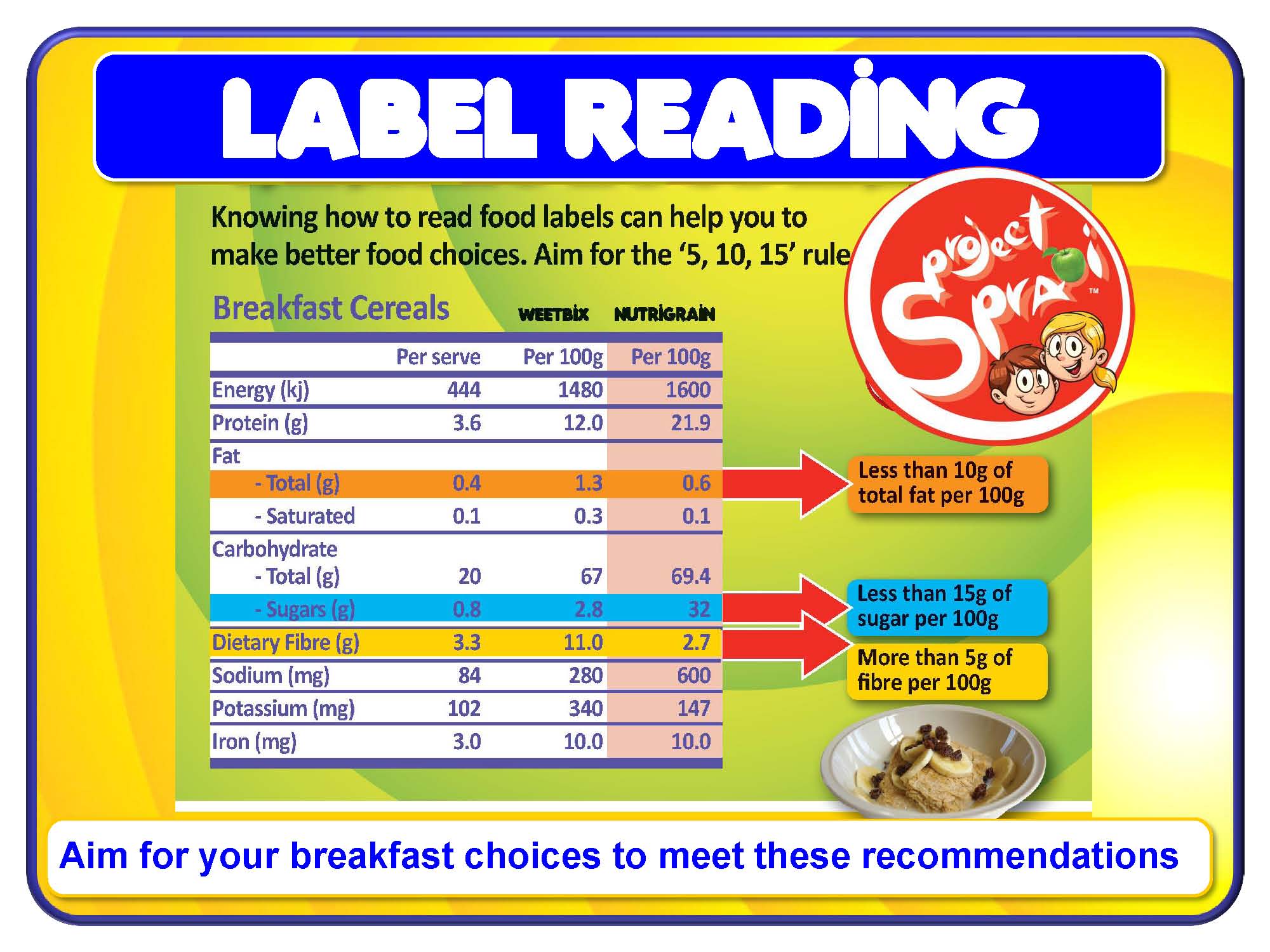 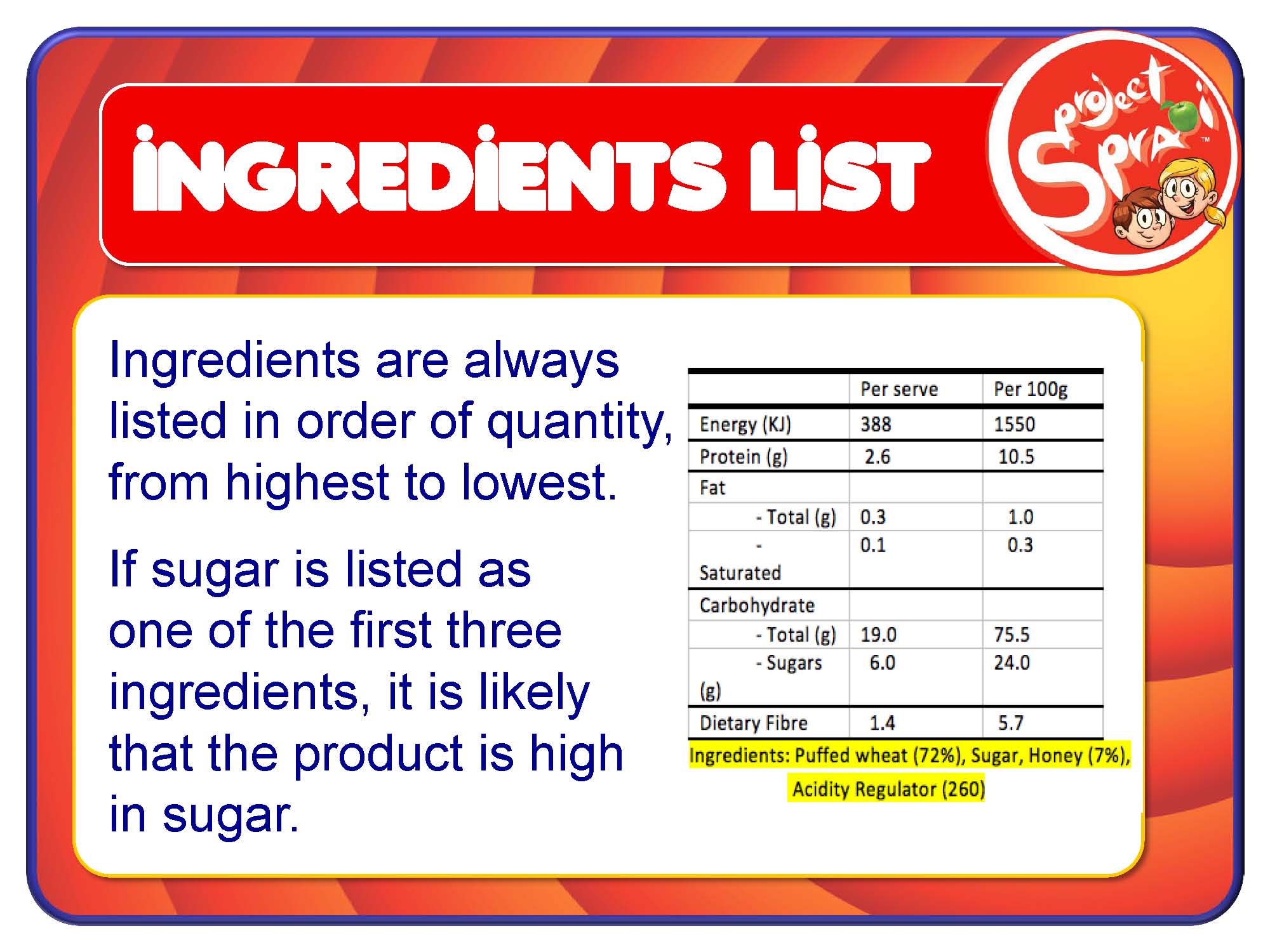 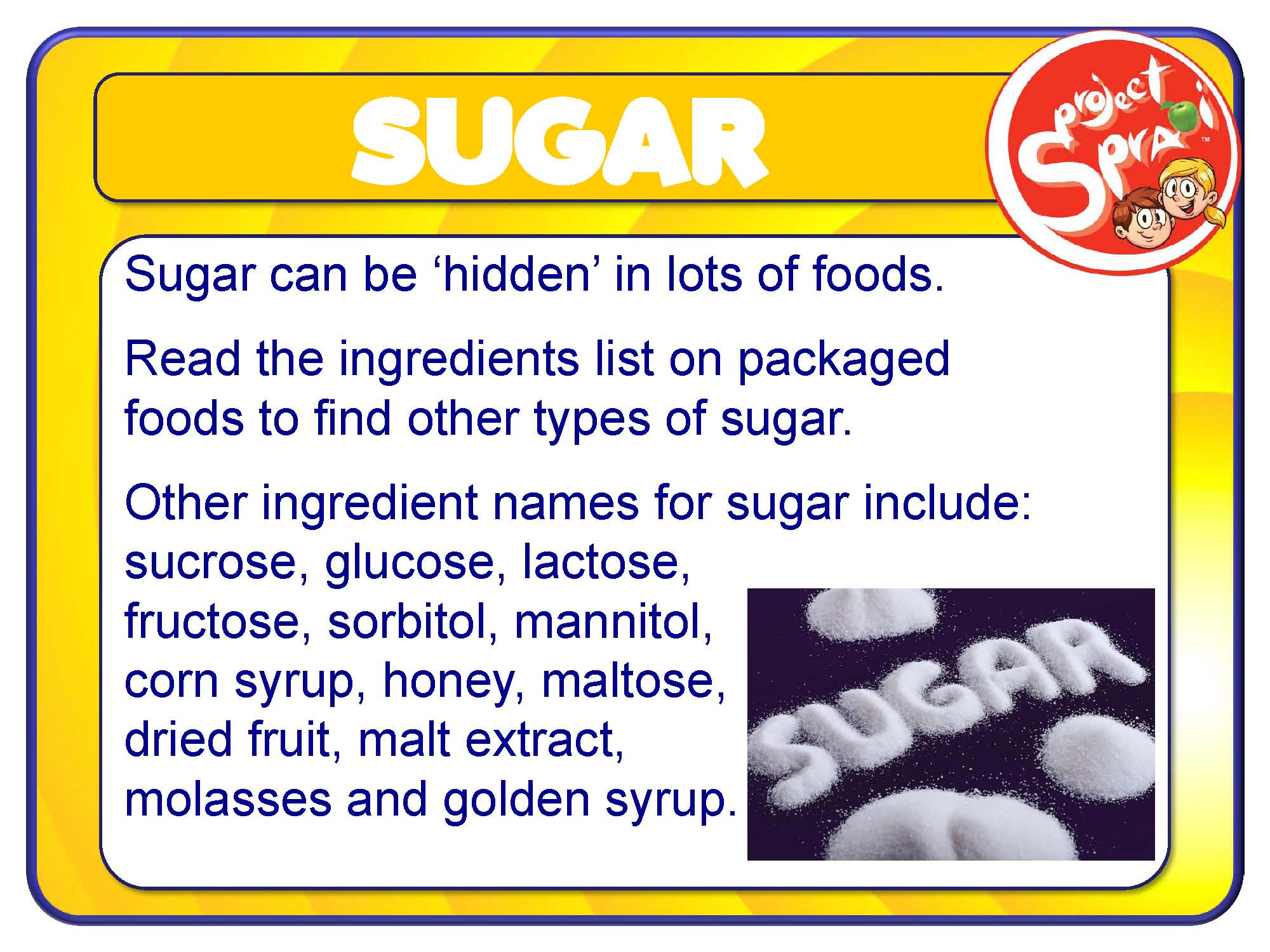 